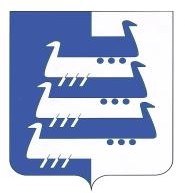 АДМИНИСТРАЦИЯ НАВОЛОКСКОГО ГОРОДСКОГО ПОСЕЛЕНИЯ КИНЕШЕМСКОГО МУНИЦИПАЛЬНОГО РАЙОНАПОСТАНОВЛЕНИЕ от 21.02.2024 № 219О внесении изменений в постановление Администрации Наволокского городского поселения от 25.12.2017 №426 «Об утверждении программы Наволокского городского поселения Кинешемского муниципального района «Формирование современной городской среды»Руководствуясь ст.179 Бюджетного кодекса Российской Федерации, Уставом Наволокского городского поселения Кинешемского муниципального района Ивановской области, распоряжением Администрации Наволокского городского поселения Кинешемского муниципального района от 30.09.2013г. №187а-Р «Об утверждении перечня муниципальных программ Наволокского городского поселения Кинешемского муниципального района» Администрация Наволокского городского поселения Кинешемского муниципального района постановляет:Утвердить изменение в Приложение к постановлению Администрации Наволокского городского поселения Кинешемского муниципального района от 25.12.2017 №426 «Об утверждении программы Наволокского городского поселения Кинешемского муниципального района "Формирование современной городской среды" (в редакции постановлений от29.03.2018№116,от14.05.2018№174,от19.06.2018№239,от12.11.2018№  427,  от  27.03.2019  №  161, от  29.07.2019  №304, от  31.12.2019  №503,от29.01.2020 №11, от 27.02.2020 №47, от 02.04.2020 №83, от 09.04.2020 № 87, от 07.05.2020 № 104, от 27.05.2020 № 130, от 21.07.2020 № 188, от 31.08.2020 № 213, от 30.09.2020 № 261а, от 24.12.2020 № 336, от 20.02.2021 № 48, от 27.04.2021 № 136,от 31.05.2021 № 174, от 24.09.2021 № 289, от 30.12.2021 № 387, от 17.01.2022 № 6, от 23.03.2022 № 99, от 28.11.2022 № 500, от 30.12.2022 № 568, от 24.01.2023 № 16, от 07.02.2023 № 61, от 31.03.2023 № 160, от 04.09.2023 № 431, от 29.11.2023 № 589, от 12.12.2023 № 662а, от 26.12.2023 № 700), изложив его в новой редакции.Обнародовать настоящее постановление путем размещения на официальном сайте Наволокского городского поселения www.navoloki.ru в информационно – телекоммуникационной сети «Интернет».Настоящее постановление вступает в силу со дня его подписания.Контроль исполнения настоящего постановления возложить на заместителя Главы Администрации Наволокского городского поселения Е.П. Карпову.Временно исполняющий полномочияГлавы Наволокского городского поселения                            В.А. КоптевУтвержденопостановлением АдминистрацииНаволокского городского поселенияот 21.02.2024 № 219Новая редакцияПриложенияк постановлению АдминистрацииНаволокского городского поселенияот 25.12.2017 №426Приложение к постановлению Администрации Наволокского городского поселения Кинешемского муниципального района от 25.12.2017 (в редакции постановлений от 29.03.2018 №116, от 14.05.2018 №174, от 19.06.2018 №239, от 12.11.2018 № 427, от 27.03.2019 №161, от 29.07.2019 №304, от 31.12.2019 №503, от 29.01.2020 №11, от 27.02.2020 №47, от 02.04.2020 №83, от 09.04.2020№87, от 07.05.2020№104, от 27.05.2020 № 130, от 21.07.2020 № 188, от 31.08.2020 № 213, от 30.09.2020 № 261а, от 24.12.2020 № 336, от 20.02.2021 № 48,от 27.04.2021 № 136, от 31.05.2021 №174, от 24.09.2021 №289, от 30.12.2021 №387, от 17.01.2022 №6, от 23.03.2022 №99, от 28.11.2022 №500, от 30.12.2022 №568, от 24.01.2023 №16, от 07.02.2023 №61, от 31.03.2023 №160, от 04.09.2023 №431, от 29.11.2023 №589, от 12.12.2023 №662а, от 26.12.2023 №700, от 21.02.2024 №219)Программа«Формирование современной городской среды»Паспорт программыАнализ текущей ситуации в сфере реализации программы Наволокского городского поселения «Формирование современной городской среды»Надлежащее состояние придомовых территорий является важным фактором при формировании благоприятной экологической и эстетической городской среды.В настоящее время состояние большинства дворовых территорий Наволокского городского поселения не соответствует современным требованиям к местам проживания граждан, обусловленным нормами Градостроительного и Жилищного кодексов Российской Федерации.Значительная часть асфальтобетонного покрытия внутриквартальных проездов имеет высокую степень износа, так как срок службы дорожных покрытий истек ввиду длительной эксплуатации и отсутствия ремонта.На территории многих дворов отсутствует освещение, необходимый набор малых форм и обустроенных детских и спортивных площадок.Отсутствуют специально обустроенные парковки для автомобилей.Система дождевой канализации находится в неисправном состоянии и не обеспечивает отвод вод в периоды выпадения обильных осадков, что доставляет массу неудобств жителям и негативно влияет на конструктивные элементы зданий.Неухоженность парков и скверов, отсутствие детских и спортивно-игровых площадок и зон отдыха во дворах, нехватка парковочных мест - все это негативно влияет на качество жизни населения Наволокского городского поселения Кинешемского муниципального района Ивановской области.В 2015, 2016 годах за счет средств местного бюджета в поселении выполнялись работы, направленные на благоустройство дворовых и общественных пространств. В 2017-2023 годах мероприятия по благоустройству городской среды выполнялись за счет средств федерального, областного и местного бюджетов.В настоящее время на территории г. Наволоки относительно благоустроены 45 дворов, что составляет 42% от общего количества дворовых территорий (106 дворовых территорий), и благоустроено 4 общественные территории, что составляет 36 % от общего количества общественных территорий (11 общественных территорий).Принимаемые в последнее время меры по частичному благоустройству дворовых территорий не приводят к должному результату, поскольку не носят системного характера и четко определенных порядка источников финансирования. Проведенный анализ сферы благоустройства Наволокского городского поселения показал необходимость системного решения проблемы благоустройства городского поселения.Благоустройство должно обеспечивать интересы всех категорий пользователей каждого участка жилой и общественной территории. Еще одно важное условие формированияжилойиобщественнойсреды-ееадаптацияктребованияминвалидовималомобильных групп населения.При освещении улиц, площадей, скверов, парков и других объектов благоустройства Наволокского городского поселения необходимо внедрение энергосберегающих технологий.Для достижения цели программы необходимо:- сформировать базу реализованных практик благоустройства на территории (парков, скверов, набережных и др.);- увеличить уровень вовлеченности заинтересованных граждан, организаций в реализацию мероприятий по благоустройству территории Наволокского городского поселения Реализация данной программы позволит:- увеличить количество благоустроенных дворовых территорий;- увеличить количество благоустроенных общественных территорий (площадей, набережных, улиц, пешеходных зон, скверов, парков, иных территорий.Показатели, характеризующие текущую ситуацию в сфере реализации программы Наволокского городского поселенияСведения о целевых индикаторах (показателях) программы Наволокского городского поселенияПояснения к таблице:значения целевых индикаторов (показателей) определяются по данным учета, осуществляемого Администрацией Наволокского городского поселения.Приложение 1 к программе Наволокского городского поселения Кинешемского муниципального района "Формирование современной городской среды"Подпрограмма «Благоустройство дворовых территорий Наволокского городского поселения»Паспорт подпрограммы «Благоустройство дворовых территорий Наволокского городского поселения»Характеристика основных мероприятий подпрограммыОсновное мероприятие «Благоустройство дворовых территорий» включает в себя реализацию следующего мероприятия:Обеспечение мероприятий по благоустройству дворовых территорий.Исполнитель мероприятия – Администрация Наволокского городского поселения. Срок реализации мероприятия – 2018-2026 годы.Целевые индикаторы (показатели) реализации подпрограммыРесурсное обеспечение подпрограммы, рублейПриложение 2 к программе Наволокского городского поселения Кинешемского муниципального района "Формирование современной городской среды"Подпрограмма «Благоустройство территорий общего пользования Наволокского городского поселения»Паспорт подпрограммы1. Характеристика основных мероприятий подпрограммыОсновное мероприятие «Формирование комфортной городской среды» включает в себя реализацию следующего мероприятия:Содержание объектов благоустройства.Мероприятие предусматривает содержание Базарной площади.Реализация программ формирования современной городской среды.Мероприятие предусматривает:-  благоустройство стадиона г. Наволоки (1 этап);-  благоустройство общественной территории: устройство стелы ветеранам боевых действий по адресу: Ивановская область, Кинешемский район, г. Наволоки, ул. Ульянова;- благоустройство общественной территории: ремонт автомобильной дороги по адресу: Ивановская область, Кинешемский район, г. Наволоки, ул. Пригородная (в щебеночном исполнении);- благоустройство общественной территории: устройство парковых качелей по адресу: Ивановская область, Кинешемский район, г. Наволоки, ул. Советская;- благоустройство общественной территории: устройство пешеходной лестницы по адресу: Ивановская область, Кинешемский район, г. Наволоки, ул. Веселова;- благоустройство общественной территории: ремонт автомобильной дороги по адресу: Ивановская область, Кинешемский район, д. Ищеино, ул. Зеленая (отсыпка щебнем);- благоустройство общественной территории городского парка (2 этап) по адресу: Ивановская область, Кинешемский район, г. Наволоки, ул. Ульянова;- благоустройство общественной территории: ремонт автомобильной дороги по адресу: Ивановская область, Кинешемский район, с. Октябрьский, ул. Заречная (в щебеночном исполнении).Исполнитель мероприятия – Администрация. Срок реализации мероприятия – 2018-2026 годы.Целевые индикаторы (показатели) реализации подпрограммыРесурсное обеспечение подпрограммыРублейПриложение 3 к программе Наволокского городского поселения Кинешемского муниципального района "Формирование современной городской среды"Адресный переченьдворовых территорий г. Наволоки, участвующих в программе Наволокского городского поселения Кинешемского муниципального района"Формирование современной городской среды"Адресный перечень дворовых территорий г. Наволоки, участвующих в программе Наволокского городского поселения Кинешемского муниципального района "Формирование современной городской среды", подлежит ежегодной корректировке с учетом финансирования мероприятий программы.Администрация Наволокского городского поселения имеет право исключать из адресного перечня дворовых и общественных территорий, подлежащих благоустройству в рамках реализации муниципальной программы, территории, расположенные вблизи многоквартирных домов, физический износ основных конструктивных элементов (крыша, стены, фундамент) которых превышает 70 процентов, а также территории, которые планируются к изъятию для муниципальных или государственных нужд в соответствии с генеральным планом Наволокского городского поселения при условии одобрения решения об исключении указанных территорий из адресного перечня дворовых территорий и общественных территорий общественной комиссией для организации общественного обсуждения, проведения комиссионной оценки предложений заинтересованных лиц, а также для осуществления контроля за реализацией муниципальной программы «Формирование современной городской среды на территории Наволокского городского поселения Кинешемского муниципального района на  2018- 2026 годы», в порядке, установленном такой комиссией.Администрация Наволокского городского поселения имеет право исключать из адресного перечня дворовых территорий, подлежащих благоустройству в рамках реализации муниципальной программы, дворовые территории, собственники помещений многоквартирных домов которых приняли решение об отказе от благоустройства дворовой территории в рамках реализации соответствующей программы или не приняли решения о благоустройстве дворовой территории в сроки, установленные соответствующей программой. При этом исключение дворовой территории из перечня дворовых территорий, подлежащих благоустройству в рамках реализации муниципальной программы, возможно только при условии одобрения соответствующего решения муниципального образования общественной комиссией для организации общественного обсуждения, проведения комиссионной оценки предложений заинтересованных лиц, а также для осуществления контроля за реализацией муниципальной программы«Формирование современной городской среды на территории Наволокского городского поселения Кинешемского муниципального района на 2018-2026 годы», в порядке, установленном такой комиссией.Приложение 4 к программе Наволокского городского поселения Кинешемского муниципального района "Формирование современной городской среды"Адресный переченьтерриторий общего пользования г. Наволоки, участвующих в программе Наволокского городского поселения Кинешемского муниципального района "Формирование современной городской среды"* Общественная территория включена в перечень постановлением Администрации Наволокского городского поселения от 21.07.2020 №188 «О внесении изменений в постановление Администрации Наволокского городского поселения от 25.12.2017 №426 «Об утверждении программы Наволокского городского поселения Кинешемского муниципального района «Формирование современной городской среды».Администрация Наволокского городского поселения имеет право исключать из адресного перечня дворовых и общественных территорий, подлежащих благоустройству в рамках реализации муниципальной программы, территории, расположенные вблизи многоквартирных домов, физический износ основных конструктивных элементов (крыша, стены, фундамент) которых превышает 70 процентов, а также территории, которые планируются к изъятию для муниципальных или государственных нужд в соответствии с генеральным планом соответствующего поселения при условии одобрения решения об исключении указанных территорий из адресного перечня дворовых территорий и общественных территорий общественной комиссией для организации общественного обсуждения, проведения комиссионной оценки предложений заинтересованных лиц, а также для осуществления контроля за реализацией муниципальной программы «Формирование современной городской среды на территории Наволокского городского поселения Кинешемского муниципального района на 2018-2026 годы», в порядке, установленном такой комиссией.Приложение5 к программе Наволокского городского поселения       Кинешемского муниципального района«Формирование современной городской среды»Минимальный перечень работ по благоустройству дворовых территорий многоквартирных домов*Дополнительный перечень работ по благоустройству дворовых территорий многоквартирных домов** Примечание:Дополнительный перечень работ по благоустройству дворовых территорий многоквартирных домов реализуется только:а) при условии трудового участия собственников помещений в многоквартирных домах, собственников иных зданий и сооружений, расположенных в границах дворовой территории, подлежащей благоустройству (далее - заинтересованные лица);б) при наличии решения собственников помещений в многоквартирном доме, дворовая территория которого благоустраивается, о принятии созданного в результате благоустройства имущества в состав общего имущества многоквартирного дома;в) при софинансировании собственниками помещений многоквартирного дома работ по благоустройству дворовых территорий в размере не менее 20 процентов стоимости выполнения таких работ.Приложение 6 к программе Наволокского городского поселения Кинешемского муниципального района «Формирование современной городской среды»Нормативная стоимость (единичные расценки) работ по благоустройству дворовых территорий, входящих в минимальный перечень таких работПриложение7 к программе Наволокского городского поселения Кинешемского муниципального района«Формирование современной городской среды»ПОРЯДОКразработки, обсуждения с заинтересованными лицами и утверждения дизайн- проектов благоустройства дворовой территории, включаемой в программу«Формирование современной городской среды»Настоящий порядок устанавливает процедуру разработки, обсуждения с заинтересованными лицами и утверждения дизайн-проектов благоустройства дворовой территории, включаемой в программу «Формирование современной городской среды» (далее -Порядок).Для целей Порядка применяются следующие понятия:дворовая территория - совокупность территорий, прилегающих к многоквартирным домам, с расположенными на них объектами, предназначенными для обслуживания и эксплуатации таких домов, и элементами благоустройства этих территорий, в том числе парковками (парковочными местами), тротуарами и автомобильными дорогами, включая автомобильные дороги, образующие проезды к территориям, прилегающим к многоквартирным домам;заинтересованные лица - собственники помещений в многоквартирных домах, собственники иных зданий и сооружений, расположенных в границах дворовой территории, подлежащей благоустройству.Разработка дизайн-проекта обеспечивается Администрацией Наволокского городского поселения.Дизайн-проект разрабатывается в отношении дворовых территорий, прошедших отбор, исходя из даты представления предложений заинтересованных лиц в пределах выделенных лимитов бюджетных ассигнований.В случае совместной заявки заинтересованных лиц, проживающих в многоквартирных домах, имеющих общую дворовую территорию, дизайн-проект разрабатывается на общую дворовую территорию.В дизайн-проект включается текстовое и визуальное описание проекта благоустройства, в том числе концепция проекта и перечень (в том числе визуализированный) элементов благоустройства, предполагаемых к размещению на соответствующей территории.Содержание дизайн-проекта зависит от вида и состава планируемых работ. Дизайн- проект может быть подготовлен в виде проектно-сметной документации или в упрощенном виде - изображение дворовой территории на топографической съемке в масштабе с отображением текстового и визуального описания проекта благоустройства дворовой территории и техническому оснащению площадок исходя из минимального и дополнительного перечней работ, с описанием работ и мероприятий, предлагаемых к выполнению, со сметным расчетом стоимости работ исходя из единичных расценок.Разработка дизайн-проекта включает следующие стадии:- осмотр дворовой территории, предлагаемой к благоустройству, совместно с представителем заинтересованных лиц;- разработка дизайн-проекта;- согласование дизайн-проекта благоустройства дворовой территории с представителем заинтересованных лиц;утверждение дизайн-проекта общественной муниципальной комиссией.Представитель заинтересованных лиц обязан рассмотреть представленный дизайн- проект в срок не превышающий двух календарных дней с момента его получения и представить в Администрацию Наволокского городского поселения Кинешемского муниципального района согласованный дизайн-проект или мотивированные замечания.В случае не урегулирования замечаний, Администрация Наволокского городского поселения Кинешемского муниципального района передает дизайн-проект с замечаниями представителя заинтересованных лиц общественной муниципальной комиссии для проведения обсуждения с участием представителя заинтересованных лиц и принятия решения по дизайн-проекту.Дизайн - проект утверждается общественной муниципальной комиссией, решение об утверждении оформляется в виде протокола заседания комиссии.Приложение8 к программе Наволокского городского поселения Кинешемского муниципального района«Формирование современной городской среды»Порядок и форма участия (трудовое и (или) финансовое) заинтересованных лиц в выполнении дополнительного перечня работ по благоустройству дворовых территорийЗаинтересованные лица принимают участие в реализации мероприятий по благоустройству дворовых территории в рамках дополнительного перечня работ по благоустройству в форме трудового и (или) финансового участия.Организация трудового и (или) финансового участия осуществляется заинтересованными лицами в соответствии с решением общего собрания собственников помещений в многоквартирном доме, дворовая территория которого подлежит благоустройству, оформленного соответствующим протоколом общего собрания собственников помещений в многоквартирном доме.При выборе формы финансового участия заинтересованных лиц в реализации мероприятий по благоустройству дворовых территорий многоквартирных домов в рамках дополнительного перечня работ по благоустройству доля совокупного объема бюджетных ассигнований федерального бюджета, областного бюджета, местного бюджета в общем объеме финансирования соответствующих мероприятий не должна превышать 80%, а для заинтересованных лиц – не менее20%.Трудовое участие заинтересованных лиц может выражаться в выполнении ими неоплачиваемых работ, не требующих специальной квалификации (уборка мелкого мусора после производства работ, покраска бордюрного камня, озеленение территории (посадка саженцев деревьев, кустарников) и иные виды работ).Количество заинтересованных лиц, принимающих трудовое участие, а также их периодичность в выполнении работ по благоустройству (не менее 1 раза за период проведения работ по благоустройству дворовой территории) устанавливаются представителем (представителями) заинтересованных лиц на общем собрании собственников помещений многоквартирного дома.Финансовое (трудовое) участие заинтересованных лиц в выполнении мероприятий по благоустройству дворовых территорий должно подтверждаться документально в зависимости от избранной формы такого участия.Документы, подтверждающие форму участия заинтересованных лиц в реализации мероприятий по благоустройству, предусмотренных дополнительным перечнем, предоставляются в Администрацию Наволокского городского поселения Кинешемского муниципального района.В качестве документов, подтверждающих финансовое участие, могут быть представлены копии платежных поручений о перечислении средств или внесении средств на счет, открытый в установленном порядке, копия ведомости сбора средств с физических лиц, которые впоследствии также вносятся на счет, открытый в соответствии с настоящим Порядком.Документы, подтверждающие финансовое участие, представляются в Администрацию Наволокского городского поселения Кинешемского муниципального района не позднее 7 дней со дня перечисления денежных средств в установленном порядке.В качестве документов, подтверждающих трудовое участие граждан, может быть представлен отчет о проведении мероприятий с трудовым участием граждан совета многоквартирного дома, или лица, управляющего многоквартирным домом, или лица, уполномоченного от имени собственников помещений многоквартирного дома, на участие в контроле, в том числе промежуточном, и приемке работ по благоустройству дворовой территории.Документы, подтверждающие трудовое участие, представляются в Администрацию Наволокского городского поселения Кинешемского муниципального района не позднее 7 календарных дней со дня окончания работ, выполняемых заинтересованными лицами.При выборе формы финансового участия заинтересованных лиц в реализации мероприятий по благоустройству дворовой территории в рамках дополнительного перечня (минимального перечня - в случае принятия такого решения) работ по благоустройству доля участия определяется как процент от стоимости мероприятий по благоустройству дворовой территории.Приложение 9 к программе Наволокского городского поселения Кинешемского муниципального района«Формирование современной городской среды» Порядок аккумулирования и расходования средств заинтересованных лиц, направляемых на выполнение минимального/дополнительного перечней работ по благоустройству дворовых территорий.На территории муниципального образования Наволокское городское поселение Кинешемского муниципального района Ивановской области уполномоченным учреждением по аккумулированию и расходованию средств заинтересованных лиц, направляемых на выполнение минимального и (или) дополнительного перечней работ по благоустройству дворовых территорий, определена Администрация Наволокского городского поселения Кинешемского муниципального района.При принятии решения на общем собрании собственников помещений многоквартирного дома о финансовом участии заинтересованных лиц в реализации мероприятий по благоустройству дворовых территорий, сформированному исходя из минимального и (или) дополнительного перечней работ, включенного в дизайн-проект благоустройства дворовой территории, денежные средства заинтересованных лиц перечисляются на лицевые счета, открытые Администрацией Наволокского городского поселения Кинешемского муниципального района в УФК по Ивановской области.В целях софинансирования мероприятий по благоустройству дворовой территории для зачисления денежных средств заинтересованных лиц Администрация Наволокского городского поселения Кинешемского муниципального района заключает соглашение с организацией, осуществляющей управление многоквартирным домом или управление общим имуществом многоквартирного дома, собственниками помещений которого выбрана непосредственная форма управления многоквартирным домом, в котором определяются порядок и объем денежных средств, подлежащих перечислению, порядок расходования и возврата указанных средств, права, обязанности и ответственность сторон соглашения.Перечисление денежных средств заинтересованных лиц производится организациями, осуществляющими управление многоквартирными домами или управление общим имуществом многоквартирных домов, собственниками помещений которых выбрана непосредственная форма управления многоквартирным домом, на лицевой счет для учета операций со средствами бюджетных учреждений (за исключением субсидий на иные цели, а также субсидий на осуществление капитальных вложений в объекты капитального строительства государственной (муниципальной) собственности или приобретение объектов недвижимого имущества в государственную (муниципальную) собственность, предоставленных бюджетным учреждениям из соответствующих бюджетов бюджетной системы Российской Федерации) (далее–лицевой счет бюджетного учреждения), открытый Администрацией Наволокского городского поселения Кинешемского муниципального района в УФК по Ивановской области.Перечисление денежных средств организацией, осуществляющей управление многоквартирными домами или управление общим имуществом многоквартирных домов, собственниками помещений которых выбрана непосредственная форма управления многоквартирным домом, осуществляется до включения в план закупок и план-график Администрации Наволокского городского поселения Кинешемского муниципального района в Единой информационной системе информации о проведении конкурсных процедур по определению подрядной организации для выполнения работ по благоустройству дворовых территорий в соответствии с Федеральным законом от 5  апреля 2013 г. № 44-ФЗ «О контрактной системе в сфере закупок товаров, работ, услуг для обеспечения государственных и муниципальных нужд».Администрация Наволокского городского поселения Кинешемского муниципального района обеспечивает учет поступающих от организаций, осуществляющих управление многоквартирными домами или управление общим имуществом многоквартирных домов, собственниками помещений которых выбрана непосредственная форма управления многоквартирным домом, денежных средств в разрезе многоквартирных домов, дворовые территории которых подлежат благоустройству.Администрация Наволокского городского поселения Кинешемского муниципального района ежемесячно:обеспечивает опубликование на официальном сайте Наволокского городского поселения сведений о поступивших от организаций, осуществляющих управление многоквартирными домами, денежных средствах в разрезе многоквартирных домов, дворовые территории которых подлежат благоустройству.направляет сведения о поступивших от организаций, осуществляющих управление многоквартирными домами или управление общим имуществом многоквартирных домов, собственниками помещений которых выбрана непосредственная форма управления многоквартирным домом, денежных средствах в разрезе многоквартирных домов, дворовые территории которых подлежат благоустройству, в адрес уполномоченной общественной комиссии.Расходование аккумулированных денежных средств осуществляется Администрацией Наволокского городского поселения Кинешемского муниципального района на:оплату минимального перечня работ по благоустройству дворовых территорий, включенных в дизайн-проект благоустройства дворовой территории;оплату дополнительного перечня работ по благоустройству дворовых территорий, включенных в дизайн-проект благоустройства дворовой территории;Расходование аккумулированных денежных средств осуществляется в соответствии с условиями заключенных соглашений с организациями, осуществляющих управление многоквартирными домами или управление общим имуществом многоквартирных домов, собственниками помещений которых выбрана непосредственная форма управления многоквартирным домом, дизайн-проектами и сметными расчетами на выполнение работ в разрезе многоквартирных домов, дворовые территории которых подлежат благоустройству.Администрация Наволокского городского поселения Кинешемского муниципального района обеспечивает возврат аккумулированных денежных средств, неиспользованных в отчетном финансовом году, организациям, осуществляющих управление многоквартирными домами или управление общим имуществом многоквартирных домов, собственниками помещений которых выбрана непосредственная форма управления многоквартирным домом, по реквизитам, указанным в заключенных соглашениях, в срок до 31 декабря текущего финансового года при условии:экономии денежных средств, по итогам проведения конкурсных процедур;неисполнения работ по благоустройству дворовой территории многоквартирного дома по вине подрядной организации;непредставления организациями, осуществляющих управление многоквартирными домами или управление общим имуществом многоквартирных домов, собственниками помещений которых выбрана непосредственная форма управления многоквартирным домом, доступа к проведению благоустройства на дворовой территории;возникновения обстоятельств непреодолимой силывозникновения иных случаев, предусмотренных действующим законодательством.Приложение10 к программе Наволокского городского поселения Кинешемского муниципального района«Формирование современной городской среды»Условие о проведении мероприятий по благоустройству дворовых и общественных территорий с учетом необходимости обеспечения физической, пространственной и информационной доступности зданий, сооружений, дворовых и общественных территорий для инвалидов и других маломобильных групп населенияМероприятия по благоустройству дворовых и общественных территорий должны выполняться с учетом необходимости обеспечения физической, пространственной и информационной доступности зданий, сооружений, дворовых и общественных территорий для инвалидов и других маломобильных групп населения.Приложение11 к программе Наволокского городского поселения Кинешемского муниципального района«Формирование современной городской среды»Мероприятия по инвентаризации уровня благоустройства индивидуальных жилых домов и земельных участков, предоставленных для их размещения, с заключением по результатам инвентаризации соглашений с собственниками(пользователями) указанных домов (собственниками (землепользователями) земельных участков) об их благоустройстве не позднее 2020 года в соответствии с требованиями правил благоустройстваПриложение12 к программе Наволокского городского поселения Кинешемского муниципального района«Формирование современной городской среды»Адресный переченьобъектов недвижимого имущества (включая объекты незавершенного строительства) и земельных участков, находящихся в собственности (пользовании) юридических лиц и индивидуальных предпринимателей, которые подлежат благоустройству не позднее 2020 года за счет средств указанных лицПриложение13 к программе Наволокского городского поселения Кинешемского муниципального района«Формирование современной городской среды»Условиео предельной дате заключения соглашений по результатам закупки товаров, работ и услуг для обеспечения муниципальных нужд в целях реализации муниципальных программПредельная дата заключения соглашений по результатам закупки товаров, работ и услуг для обеспечения муниципальных нужд в целях реализации муниципальных программ - 1 июля года предоставления субсидии (для заключения соглашений на выполнение работ по благоустройству общественных территорий) либо 1 мая года предоставления субсидии (для заключения соглашений на выполнение работ по благоустройству дворовых территорий), за исключением:случаев обжалования действий (бездействия) заказчика и (или) комиссии по осуществлению закупок и (или) оператора электронной площадки при осуществлении закупки товаров, работ, услуг в порядке, установленном законодательством Российской Федерации, при которых срок заключения таких Соглашений продлевается на срок указанного обжалования;случаев проведения повторного конкурса или новой закупки, если конкурс признан не состоявшимся по основаниям, предусмотренным законодательством Российской Федерации, при которых срок заключения таких соглашений продлевается на срок проведения конкурсных процедур;случаев заключения таких соглашений в пределах экономии средств при расходовании субсидии в целях реализации муниципальных программ, в том числе мероприятий по цифровизации городского хозяйства, включенных в муниципальную программу, при которых срок заключения таких соглашений продлевается на срок до 15 декабря года предоставления субсидии.Приложение14 к программе Наволокского городского поселения Кинешемского муниципального района«Формирование современной городской среды»Мероприятияпо проведению работ по образованию земельных участков, на которых расположены многоквартирные дома, работы по благоустройству которых софинансирование которых софинансируются из бюджета Субъекта Российской ФедерацииНаименование программыФормирование современной городской средыСрок реализации программы2018 - 2026 годы *Перечень подпрограммБлагоустройство дворовых территорий Наволокского городского поселения.Благоустройство территорий общего пользования Наволокского городского поселенияАдминистратор программыАдминистрация	Наволокского	городского поселенияОтветственный исполнительАдминистрация	Наволокского	городского поселенияИсполнителиАдминистрация	Наволокского	городского поселенияЦель программыПовышение качества и комфорта городской среды на территории Наволокского городского поселения Кинешемского муниципального района Ивановской областиЦелевые	индикаторы (показатели)программыДоля благоустроенных дворовых территорий многоквартирных домов от общего количества дворовых территорий.Доля благоустроенных общественных территорий (площадей, набережных, улиц, пешеходных зон, скверов, парков, иных территорий) от общего количества таких территорийКоличество реализованных проектов, основанных на местных инициативахЗадачи программыОбеспечение формирования единого облика Наволокского городского поселения;Обеспечение создания, содержания и развития объектов благоустройства на территории Наволокского городского поселения, включая объекты, находящиеся в частной собственности и прилегающие к ним территории;Повышение	уровня	вовлеченности заинтересованных граждан, организаций в реализации	мероприятий	по	благоустройству территории Наволокского городского поселенияОбъемы ресурсного обеспечения программыОбщий объем бюджетных ассигнований: 2018 год – 3781333,40 руб.,2019 год – 5002632,00 руб.,2020 год – 5186753,81 руб.,2021 год – 2585125,27 руб.,2022 год – 35900562,15 руб.;2023 год – 85986987,65 руб.,2024 год – 14022705,66 руб.; 2025 год – 0,00 руб.;2026 год – 0,00 руб.Федеральный бюджет:2018 год – 2993688,04 руб.,2019 год – 4950000,00руб.,2020 год – 4280817,92руб.,2021 год – 2557927,74руб.,2022 год – 34650000,00руб.;2023 год – 82000000,00руб.,2024 год – 3960000,00 руб.; 2025 год – 0,00 руб.;2026 год – 0,00 руб.Областной бюджет:2018 год – 225331,36 руб.,2019 год – 50000,00 руб.,2020 год – 686569,34 руб.,2021 год – 25837,65 руб.,2022 год – 1099819,92 руб.2023 год – 3396915,29 руб.,2024 год –8857510,30 руб.;2025 год – 0,00 руб.;2026 год – 0,00 руб.Бюджет Наволокского городского поселения: 2018 год – 562314,00 руб.,2019 год – 2632,00 руб.,2020 год – 191035,18 руб.,2021 год – 1359,88 руб.,2022 год – 138920,81 руб.2023 год – 520306,44 руб.,2024 год – 1096495,36 руб.;2025 год – 0,00 руб.;2026 год – 0,00 руб.Внебюджетные средства (кроме средств граждан, принявших участие в выдвижении проекта)2018 год – 0,00 руб.,2019 год – 0,00 руб.,2020 год – 2000,00 руб.,2021 год – 0,00 руб.,2022 год – 2821,42 руб.,2023 год – 30500,00 руб.,2024 год – 28000,00 руб.;2025 год – 0,00 руб.;2026 год – 0,00 руб.Средства	граждан,	принявших	участие	в выдвижении проекта2018 год – 0,00 руб.,2019 год – 0,00 руб.,2020 год – 26331,37 руб.,2021 год – 0,00 руб.,2022 год – 9000,00 руб.,2023 год – 39265,92 руб.,2024 год – 80700,00 руб.;2025 год – 0,00 руб.;2026 год – 0,00 руб.Ожидаемые	результатыреализации программыРеализация программы позволит к 2026 году:- обеспечить повышения качества и комфортагородской среды Наволокского городскогопоселения;- увеличить	количество благоустроенных дворовых и общественных	территорий на территории Наволокского городского поселения Кинешемского муниципального района Ивановской областиNп/пНаименование показателяЕд. изм.2015201620172018201920202021202220231Количество благоустроенных дворовых территорий, обеспеченных- твердым покрытием, позволяющим комфортное передвижение по основным пешеходным коммуникациям в любое время года и в любую погоду;освещением;игровым оборудованием для детей;озеленением;оборудованными площадками для сбора отходов) от общего количества дворовых территорийед.2832404040404040402Доля благоустроенных дворовых	территорий многоквартирных домов от общего количества дворовых территорий%2629373737373737373Охват населения благоустроенными дворовыми территориями (доля населения, проживающего в жилом фонде с благоустроенными дворовыми территориями, от общей численности населения)%1833434343434343434Количество площадок, специально оборудованных для отдыха, общения и проведения досуга разными группами населения (спортивные площадки, детские площадки и другие)ед.5666789995Количество благоустроенных общественных территорий (площадей, набережных, улиц, пешеходных зон, скверов, парков, иных территорий) от общего количества общественных территорийед.3333334576Доля благоустроенных общественных территорий (площадей, набережных, улиц, пешеходных зон, скверов, парков, иных территорий) от общего количества таких территорий%2727333336425054837Доля общественных территорий (площадей, набережных, улиц, пешеходных зон, скверов, парков, иных территорий) от общего количества таких территорий, нуждающихся в благоустройстве%737367676458504617Nп/пНаименование показателя(индикатора)Ед. изм.Значение целевых показателей (индикаторов)Значение целевых показателей (индикаторов)Значение целевых показателей (индикаторов)Значение целевых показателей (индикаторов)Значение целевых показателей (индикаторов)Значение целевых показателей (индикаторов)Значение целевых показателей (индикаторов)Значение целевых показателей (индикаторов)Значение целевых показателей (индикаторов)Nп/пНаименование показателя(индикатора)Ед. изм.2018201920202021202220232024202520261Доля благоустроенных дворовых территорий многоквартирных домов от общего количества дворовых территорий%4242424242424242422Доля		благоустроенных общественных территорий (площадей, набережных, улиц, пешеходных зон, скверов, парков, иных территорий) от	 общего количества таких территорий%273642505483858585Наименование подпрограммыБлагоустройство дворовых территорий Наволокского городского поселенияСрок реализации подпрограммы2018 - 2026 годыОтветственный	исполнительАдминистрация Наволокского городского поселенияИсполнители	основных мероприятий (мероприятий) подпрограммыАдминистрация Наволокского городского поселенияЗадачи подпрограммыПовышение	уровня	благоустройства	дворовых территорий Наволокского городского поселенияОбъемы ресурсного обеспечения подпрограммыОбщий объем бюджетных ассигнований: 2018 год – 3781333,40 руб.,2019 год - 0,00руб.,2020 год - 0,00руб.,2021 год - 0,00руб.;2022 год - 0,00руб.;2023 год - 0,00руб.,2024 год - 0,00руб.;2025 год – 0,00 руб.;2026 год – 0,00 руб.- федеральный бюджет:2018 год – 2993688,04 руб.,2019 год – 0,00руб.,2020 год – 0,00руб.,2021 год – 0,00руб.,2022 год – 0,00руб.;2023 год – 0,00руб.,2024 год – 0,00руб.;2025 год – 0,00 руб.;2026 год – 0,00 руб.- областной бюджет:2018 год – 225331,36 руб.,2019 год – 0,00руб.,2020 год – 0,00руб.,2021 год – 0,00руб.,2022 год – 0,00 руб.2023 год – 0,00руб.,2024 год – 0,00руб.;2025 год – 0,00 руб.;2026 год – 0,00 руб.- бюджет Наволокского городского поселения: 2018 год – 562314,00 руб.,2019 год - 0,00руб.,2020 год - 0,00руб.,2021 год - 0,00руб.,2022 год - 0,00руб.;2023 год - 0,00руб.,2024 год - 0,00руб.;2025 год – 0,00 руб.;2026 год – 0,00 руб.Ожидаемые	результаты реализации подпрограммыУвеличение благоустроенных территорий для обеспечения комфортной городской среды в Наволокском городском поселении№Наименование целевого индикатора (показателя)Ед. изм.Значения целевых индикаторов (показателей)Значения целевых индикаторов (показателей)Значения целевых индикаторов (показателей)Значения целевых индикаторов (показателей)Значения целевых индикаторов (показателей)Значения целевых индикаторов (показателей)Значения целевых индикаторов (показателей)Значения целевых индикаторов (показателей)Значения целевых индикаторов (показателей)№Наименование целевого индикатора (показателя)Ед. изм.201820192020202120222023202420252026I.	Основное	мероприятие	"Формирование	современной	городской	среды"	проекта "Формирование комфортной городской среды"I.	Основное	мероприятие	"Формирование	современной	городской	среды"	проекта "Формирование комфортной городской среды"I.	Основное	мероприятие	"Формирование	современной	городской	среды"	проекта "Формирование комфортной городской среды"I.	Основное	мероприятие	"Формирование	современной	городской	среды"	проекта "Формирование комфортной городской среды"I.	Основное	мероприятие	"Формирование	современной	городской	среды"	проекта "Формирование комфортной городской среды"I.	Основное	мероприятие	"Формирование	современной	городской	среды"	проекта "Формирование комфортной городской среды"I.	Основное	мероприятие	"Формирование	современной	городской	среды"	проекта "Формирование комфортной городской среды"I.	Основное	мероприятие	"Формирование	современной	городской	среды"	проекта "Формирование комфортной городской среды"I.	Основное	мероприятие	"Формирование	современной	городской	среды"	проекта "Формирование комфортной городской среды"I.	Основное	мероприятие	"Формирование	современной	городской	среды"	проекта "Формирование комфортной городской среды"I.	Основное	мероприятие	"Формирование	современной	городской	среды"	проекта "Формирование комфортной городской среды"I.	Основное	мероприятие	"Формирование	современной	городской	среды"	проекта "Формирование комфортной городской среды"1. Мероприятие «Обеспечение мероприятий по благоустройству дворовых территорий»1. Мероприятие «Обеспечение мероприятий по благоустройству дворовых территорий»1. Мероприятие «Обеспечение мероприятий по благоустройству дворовых территорий»1. Мероприятие «Обеспечение мероприятий по благоустройству дворовых территорий»1. Мероприятие «Обеспечение мероприятий по благоустройству дворовых территорий»1. Мероприятие «Обеспечение мероприятий по благоустройству дворовых территорий»1. Мероприятие «Обеспечение мероприятий по благоустройству дворовых территорий»1. Мероприятие «Обеспечение мероприятий по благоустройству дворовых территорий»1. Мероприятие «Обеспечение мероприятий по благоустройству дворовых территорий»1. Мероприятие «Обеспечение мероприятий по благоустройству дворовых территорий»1. Мероприятие «Обеспечение мероприятий по благоустройству дворовых территорий»1. Мероприятие «Обеспечение мероприятий по благоустройству дворовых территорий»1.1Количествоблагоустроенныхдворовых	территорий многоквартирных домовединиц424242424242424242№Наименование мероприятия/источник ресурсного обеспеченияИсполнительКод бюджетной классификацииКод бюджетной классификацииКод бюджетной классификацииКод бюджетной классификации201820192020202120222023202420252026№Наименование мероприятия/источник ресурсного обеспеченияИсполнительГРБСРзПрЦСРВР201820192020202120222023202420252026Подпрограмма, всегоПодпрограмма, всегоПодпрограмма, всего922050311100000002443781333,400,000,000,000,000,000,000,000,00бюджетные ассигнования:бюджетные ассигнования:бюджетные ассигнования:- федеральный бюджет- федеральный бюджет- федеральный бюджет922050311100000002442993688,040,000,000,000,000,000,000,000,00- областной бюджет- областной бюджет- областной бюджет92205031110000000244225331,360,000,000,000,000,000,000,000,00- бюджет Наволокского городского поселения- бюджет Наволокского городского поселения- бюджет Наволокского городского поселения92205031110000000244562314,000,000,000,000,000,000,000,000,001.Основное мероприятие "Формирование современной городской среды" проекта "Формированиекомфортной городской среды"Администрация922050311101000002443781333,400,000,000,000,000,000,000,000,00- федеральный бюджетАдминистрация922050311101000002442993688,040,000,000,000,000,000,000,000,00- областной бюджетАдминистрация92205031110100000244225331,360,000,000,000,000,000,000,000,00- бюджет Наволокскогогородского поселенияАдминистрация92205031110100000244562314,000,000,000,000,000,000,000,000,001.2.Мероприятие «Обеспечение мероприятий поблагоустройству дворовых территорий»Администрация922050311101L55502443781333,400,000,000,000,000,000,000,000,00- федеральный бюджетАдминистрация922050311101L55502442993688,040,000,000,000,000,000,000,000,00- областной бюджетАдминистрация922050311101L5550244225331,360,000,000,000,000,000,000,000,00- бюджет Наволокскогогородского поселенияАдминистрация922050311101L5550244562314,000,000,000,000,000,000,000,000,00НаименованиеподпрограммыБлагоустройство территорий общего пользованияНаволокского городского поселенияСрок	реализацииподпрограммы2018-2026 годыОтветственныйисполнитель подпрограммыАдминистрацияИсполнители основных мероприятий (мероприятий)подпрограммыАдминистрацияЗадачи подпрограммыВыполнение	мероприятий	по благоустройству	территорийобщего пользования Наволокского городского поселенияОбъемы	и источники финансирования подпрограммыОбщий объем бюджетных ассигнований: 2018 год - 0,00 руб.,2019 год - 5002632,00 руб.,2020 год – 5186753,81 руб.,2021 год – 2585125,27 руб.,2022 год – 35900562,15 руб.;2023 год – 85986987,65 руб.,2024 год – 14022705,66 руб.; 2025 год – 0,00 руб.;2026 год – 0,00 руб.- федеральный бюджет:2018 год - 0,00 руб.,2019 год - 4950000,00руб.,2020 год – 4280817,92руб.,2021 год - 2557927,74руб.,2022 год - 34650000,00руб.;2023 год - 82000000,00руб.,2024 год - 3960000,00 руб.; 2025 год – 0,00 руб.;2026 год – 0,00 руб.- областной бюджет:2018 год - 0,00 руб.,2019 год - 50000,00руб.,2020 год – 686569,34руб.,2021 год - 25837,65 руб.,2022 год - 1099819,92 руб.2023 год – 3396915,29 руб.,2024 год –8857510,30 руб.;2025 год – 0,00 руб.;2026 год – 0,00 руб.- бюджет Наволокского городского поселения: 2018 год - 0,00руб.,2019 год – 2632,00 руб.,2020 год – 191035,18 руб.,2021 год – 1359,88 руб.,2022 год – 138920,81 руб.2023 год – 520306,44 руб.,2024 год – 1096495,36 руб.;2025 год – 0,00 руб.;2026 год – 0,00 руб.- внебюджетные средства (кроме средств граждан, принявших участие в выдвижении проекта)2018 год - 0,00 руб.,2019 год – 0,00 руб.,2020 год – 2000,00 руб.,2021 год – 0,00 руб.,2022 год – 2821,42 руб., 2023 год – 30500,00 руб.,2024 год – 28000,00 руб.;2025 год – 0,00 руб.;2026 год – 0,00 руб.- средства граждан, принявших участие в выдвижении проекта 2018 год - 0,00 руб.,2019 год – 0,00 руб.,2020 год – 26331,37 руб.,2021 год – 0,00 руб.,2022 год – 9000,00 руб.,2023 год – 39265,92 руб.,2024 год – 80700,00 руб.;2025 год – 0,00 руб.;2026 год – 0,00 руб.Ожидаемые результаты реализацииподпрограммыРеализация подпрограммы позволит привести в нормативное состояние	дворовые территории Наволокского городского поселения№Наименование целевого индикатора (показателя)Ед. изм.Значения целевых индикаторов (показателей)Значения целевых индикаторов (показателей)Значения целевых индикаторов (показателей)Значения целевых индикаторов (показателей)Значения целевых индикаторов (показателей)Значения целевых индикаторов (показателей)Значения целевых индикаторов (показателей)Значения целевых индикаторов (показателей)Значения целевых индикаторов (показателей)№Наименование целевого индикатора (показателя)Ед. изм.2018201920202021202220232024202520261. Основное мероприятие "Формирование современной городской среды" проекта"Формирование комфортной городской среды"1. Основное мероприятие "Формирование современной городской среды" проекта"Формирование комфортной городской среды"1. Основное мероприятие "Формирование современной городской среды" проекта"Формирование комфортной городской среды"1. Основное мероприятие "Формирование современной городской среды" проекта"Формирование комфортной городской среды"1. Основное мероприятие "Формирование современной городской среды" проекта"Формирование комфортной городской среды"1. Основное мероприятие "Формирование современной городской среды" проекта"Формирование комфортной городской среды"1. Основное мероприятие "Формирование современной городской среды" проекта"Формирование комфортной городской среды"1. Основное мероприятие "Формирование современной городской среды" проекта"Формирование комфортной городской среды"1. Основное мероприятие "Формирование современной городской среды" проекта"Формирование комфортной городской среды"1. Основное мероприятие "Формирование современной городской среды" проекта"Формирование комфортной городской среды"1. Основное мероприятие "Формирование современной городской среды" проекта"Формирование комфортной городской среды"1. Основное мероприятие "Формирование современной городской среды" проекта"Формирование комфортной городской среды"1.1. Мероприятие «Реализация программ формирования современной городской среды»1.1. Мероприятие «Реализация программ формирования современной городской среды»1.1. Мероприятие «Реализация программ формирования современной городской среды»1.1. Мероприятие «Реализация программ формирования современной городской среды»1.1. Мероприятие «Реализация программ формирования современной городской среды»1.1. Мероприятие «Реализация программ формирования современной городской среды»1.1. Мероприятие «Реализация программ формирования современной городской среды»1.1. Мероприятие «Реализация программ формирования современной городской среды»1.1. Мероприятие «Реализация программ формирования современной городской среды»1.1. Мероприятие «Реализация программ формирования современной городской среды»1.1. Мероприятие «Реализация программ формирования современной городской среды»1.1. Мероприятие «Реализация программ формирования современной городской среды»1.1.1Количествоблагоустроенных территорий общего пользованияединиц3457810131313 1.2.Мероприятие «Реализация проектов развития территорий муниципальных образований Ивановской области, основанных на местных инициативах» 1.2.Мероприятие «Реализация проектов развития территорий муниципальных образований Ивановской области, основанных на местных инициативах» 1.2.Мероприятие «Реализация проектов развития территорий муниципальных образований Ивановской области, основанных на местных инициативах» 1.2.Мероприятие «Реализация проектов развития территорий муниципальных образований Ивановской области, основанных на местных инициативах» 1.2.Мероприятие «Реализация проектов развития территорий муниципальных образований Ивановской области, основанных на местных инициативах» 1.2.Мероприятие «Реализация проектов развития территорий муниципальных образований Ивановской области, основанных на местных инициативах» 1.2.Мероприятие «Реализация проектов развития территорий муниципальных образований Ивановской области, основанных на местных инициативах» 1.2.Мероприятие «Реализация проектов развития территорий муниципальных образований Ивановской области, основанных на местных инициативах» 1.2.Мероприятие «Реализация проектов развития территорий муниципальных образований Ивановской области, основанных на местных инициативах» 1.2.Мероприятие «Реализация проектов развития территорий муниципальных образований Ивановской области, основанных на местных инициативах» 1.2.Мероприятие «Реализация проектов развития территорий муниципальных образований Ивановской области, основанных на местных инициативах» 1.2.Мероприятие «Реализация проектов развития территорий муниципальных образований Ивановской области, основанных на местных инициативах»1.2.1Количество реализованных проектов, основанных на местных инициативахединиц002015700№Наименование мероприятия/источник ресурсного обеспеченияИсполнитель201820192020202120222023202420252026Подпрограмма, всегоПодпрограмма, всегоПодпрограмма, всего0,005002632,005186753,812585125,2735900562,1585986987,6514022705,660,000,00бюджетные ассигнования:бюджетные ассигнования:бюджетные ассигнования:- федеральный бюджет- федеральный бюджет- федеральный бюджет0,004950000,004280817,922557927,7434650000,0082000000,003960000,000,000,00- областной бюджет- областной бюджет- областной бюджет0,0050000,00686569,3425837,651099819,923396915,298857510,300,000,00- бюджет Наволокского городского поселения- бюджет Наволокского городского поселения- бюджет Наволокского городского поселения0,002632,00191035,181359,88138920,81520306,441096495,360,000,00- внебюджетные средства (кроме средств граждан, принявших участие в выдвижении проекта)- внебюджетные средства (кроме средств граждан, принявших участие в выдвижении проекта)- внебюджетные средства (кроме средств граждан, принявших участие в выдвижении проекта)0,000,002000,000,002821,4230500,0028000,000,000,00- средства граждан, принявших участие в выдвижении проекта- средства граждан, принявших участие в выдвижении проекта- средства граждан, принявших участие в выдвижении проекта0,000,0026331,370,009000,0039265,9280700,000,000,001.Основное мероприятие "Формирование комфортной городской среды"Админи-страция0,005002632,005186753,812585125,2735900562,1585986987,6514022705,660,000,001.- федеральный бюджет Админи-страция0,004950000,004280817,922557927,7434650000,0082000000,003960000,000,000,001.- областной бюджет Админи-страция0,0050000,00686569,3425837,651099819,923396915,298857510,300,000,001.- бюджет Наволокского городского поселенияАдмини-страция0,002632,00191035,181359,88138920,81520306,441096495,360,000,001.- внебюджетные средства (кроме средств граждан, принявших участие в выдвижении проекта)Админи-страция0,000,002000,000,002821,4230500,0028000,000,000,001.- средства граждан, принявших участие в выдвижении проектаАдмини-страция0,000,0026331,370,009000,0039265,9280700,000,000,001.1.Мероприятие «Реализация программ формирования современной городской среды»Админи-страция0,005002632,004326334,332585125,2735018421,062060397,674002105,260,000,001.1.- федеральный бюджет Админи-страция0,004950000,004280817,922557927,7434650000,001849336,673960000,000,000,001.1.- областной бюджет Админи-страция0,0050000,0043240,5825837,65350000,00209977,1540000,000,000,001.1.- бюджет Наволокского городского поселенияАдмини-страция0,002632,002275,831359,8818421,061083,852105,260,000,001.1.1Благоустройство парка отдыха «Комсомольский»Админи-страция0,000,000,000,0035018421,060,000,000,000,001.1.1- федеральный бюджетАдмини-страция0,000,000,000,0034650000,000,000,000,000,001.1.1- областной бюджетАдмини-страция0,000,000,000,00350000,000,000,000,000,001.1.1- бюджет Наволокского городского поселенияАдмини-страция0,000,000,000,0018421,060,000,000,000,001.1.2Благоустройство городского парка г. Наволоки Админи-страция0,000,000,000,000,002060397,670,000,000,001.1.2- федеральный бюджетАдмини-страция0,000,000,000,000,001849336,670,000,000,001.1.2- областной бюджетАдмини-страция0,000,000,000,000,00209977,150,000,000,001.1.2- бюджет Наволокского городского поселенияАдмини-страция0,000,000,000,000,001083,850,000,000,001.1.3Благоустройство стадиона г.Наволоки (1 этап)Админи-страция0,000,000,000,000,000,004002105,260,000,001.1.3- федеральный бюджетАдмини-страция0,000,000,000,000,000,003960000,000,000,001.1.3- областной бюджетАдмини-страция0,000,000,000,000,000,0040000,000,000,001.1.3- бюджет Наволокского городского поселенияАдмини-страция0,000,000,000,000,000,002105,260,000,001.2.Мероприятие «Реализация проектов развития территорий муниципальных образований Ивановской области, основанных на местных инициативах»Админи-страция0,000,00860419,480,00882141,093926589,988020600,400,000,001.2.- федеральный бюджет Админи-страция0,000,000,000,000,000,000,000,000,001.2.- областной бюджет Админи-страция0,000,00643328,760,00749819,923337601,476817510,300,000,001.2.- бюджет Наволокского городского поселенияАдмини-страция0,000,00188759,350,00120499,75519222,591094390,100,000,001.2.- внебюджетные средства (кроме средств граждан, принявших участие в выдвижении проекта)Админи-страция0,000,002000,000,002821,4230500,0028000,000,000,001.2.- средства граждан, принявших участие в выдвижении проектаАдмини-страция0,000,0026331,370,009000,0039265,9280700,000,000,001.2.1Благоустройство общественной территории ул.Садовая с.Первомайский посредством устройства спортивно-игровой площадкиАдмини-страция0,000,00349471,480,00882141,090,000,000,000,001.2.1- федеральный бюджетАдмини-страция0,000,000,000,000,000,000,000,000,001.2.1- областной бюджетАдмини-страция0,000,00260117,760,00749819,920,000,000,000,001.2.1- бюджет Наволокскогогородского поселенияАдмини-страция0,000,0076350,790,00120499,750,000,000,000,001.2.1- внебюджетныесредства (кроме средств граждан, принявших участие в выдвижении проекта)Админи-страция0,000,002000,000,002821,420,000,000,000,001.2.1- средства граждан, принявших участие в выдвижении проектаАдмини-страция0,000,0011002,930,009000,000,000,000,000,001.2.2Благоустройство общественной территории ул.2 Кинешемская г.Наволоки посредством устройства спортивно-игровой площадкиАдмини-страция0,000,00510948,000,000,000,000,000,000,001.2.2- федеральный бюджетАдмини-страция0,000,000,000,000,000,000,000,000,001.2.2- областной бюджетАдмини-страция0,000,00383211,000,000,000,000,000,000,001.2.2- бюджет Наволокского городского поселенияАдмини-страция0,000,00112408,560,000,000,000,000,000,001.2.2- внебюджетные средства (кроме средств граждан, принявших участие в выдвижении проекта)Админи-страция0,000,000,000,000,000,000,000,000,001.2.2- средства граждан, принявших участие в выдвижении проектаАдмини-страция0,000,0015328,440,000,000,000,000,000,001.2.3.Благоустройство общественной территории пер. Квартальный г. Наволоки Кинешемского района Ивановской области посредством благоустройства территории ключика-родника в честь Преподобного Тихона ЛуховскогоАдмини-страция0,000,000,000,000,00919890,160,000,000,001.2.3.- областной бюджетАдмини-страция0,000,000,000,000,00781906,630,000,000,001.2.3.- бюджет Наволокского городского поселенияАдмини-страция0,000,000,000,000,00113784,620,000,000,001.2.3.- внебюджетные средства (кроме средств граждан, принявших участие в выдвижении проекта)Админи-страция0,000,000,000,000,0015000,000,000,000,001.2.3.- средства граждан, принявших участие в выдвижении проектаАдмини-страция0,000,000,000,000,009198,910,000,000,001.2.4.Благоустройство общественной территории: устройство спортивной площадки по адресу: Ивановская область, Кинешемский район, г. Наволоки, ул. 8 Марта у дома № 10Админи-страция0,000,000,000,000,00724515,320,000,000,001.2.4.- областной бюджетАдмини-страция0,000,000,000,000,00615838,020,000,000,001.2.4.- бюджет Наволокского городского поселенияАдмини-страция0,000,000,000,000,0096932,140,000,000,001.2.4.- внебюджетные средства (кроме средств граждан, принявших участие в выдвижении проекта)Админи-страция0,000,000,000,000,004500,000,000,000,001.2.4.- средства граждан, принявших участие в выдвижении проектаАдмини-страция0,000,000,000,000,007245,160,000,000,001.2.5.Благоустройство общественной территории парка отдыха «Комсомольский» посредством устройства ограждения парка по адресу: Ивановская область, Кинешемский район, г. Наволоки, ул. СоветскаяАдмини-страция0,000,000,000,000,00803595,980,000,000,001.2.5.- областной бюджетАдмини-страция0,000,000,000,000,00683056,580,000,000,001.2.5.- бюджет Наволокского городского поселенияАдмини-страция0,000,000,000,000,00108503,440,000,000,001.2.5.- внебюджетные средства (кроме средств граждан, принявших участие в выдвижении проекта)Админи-страция0,000,000,000,000,004000,000,000,000,001.2.5.- средства граждан, принявших участие в выдвижении проектаАдмини-страция0,000,000,000,000,008035,960,000,000,001.2.6Благоустройство общественной территории посредством устройства спортивно-игровой площадки по адресу: Ивановская область, Кинешемский район, г. Наволоки, ул. ФадееваАдмини-страция0,000,000,000,000,00761760,000,000,000,001.2.6- областной бюджетАдмини-страция0,000,000,000,000,00647496,000,000,000,001.2.6- бюджет Наволокского городского поселенияАдмини-страция0,000,000,000,000,00102646,400,000,000,001.2.6- внебюджетные средства (кроме средств граждан, принявших участие в выдвижении проекта)Админи-страция0,000,000,000,000,004000,000,000,000,001.2.6- средства граждан, принявших участие в выдвижении проектаАдмини-страция0,000,000,000,000,007617,600,000,000,001.2.7.Благоустройство общественной территории: устройство многофункциональной спортивной площадки с травмобезопасным покрытием по адресу: Ивановская область, Кинешемский район, с. Первомайский, ул. СадоваяАдмини-страция0,000,000,000,000,00716828,520,000,000,001.2.7.- областной бюджетАдмини-страция0,000,000,000,000,00609304,240,000,000,001.2.7.- бюджет Наволокского городского поселенияАдмини-страция0,000,000,000,000,0097355,990,000,000,001.2.7.- внебюджетные средства (кроме средств граждан, принявших участие в выдвижении проекта)Админи-страция0,000,000,000,000,003000,000,000,000,001.2.7.- средства граждан, принявших участие в выдвижении проектаАдмини-страция0,000,000,000,000,007168,290,000,000,001.2.8Благоустройство общественной территории: устройство стелы ветеранам боевых действий по адресу: Ивановская область, Кинешемский район, г. Наволоки, ул. УльяноваАдмини-страция0,000,000,000,000,000,001060423,490,000,001.2.8- областной бюджетАдмини-страция0,000,000,000,000,000,00901359,960,000,001.2.8- бюджет Наволокского городского поселенияАдмини-страция0,000,000,000,000,000,00144363,530,000,001.2.8- внебюджетные средства (кроме средств граждан, принявших участие в выдвижении проекта)Админи-страция0,000,000,000,000,000,004000,000,000,001.2.8- средства граждан, принявших участие в выдвижении проектаАдмини-страция0,000,000,000,000,000,0010700,000,000,001.2.9Благоустройство общественной территории: ремонт автомобильной дороги  по адресу: Ивановская область, Кинешемский район, г. Наволоки, ул. Пригородная (в щебеночном исполнении)Админи-страция0,000,000,000,000,000,001150804,160,000,001.2.9- областной бюджетАдмини-страция0,000,000,000,000,000,00978183,530,000,001.2.9- бюджет Наволокского городского поселенияАдмини-страция0,000,000,000,000,000,00157020,630,000,001.2.9- внебюджетные средства (кроме средств граждан, принявших участие в выдвижении проекта)Админи-страция0,000,000,000,000,000,004000,000,000,001.2.9- средства граждан, принявших участие в выдвижении проектаАдмини-страция0,000,000,000,000,000,0011600,000,000,001.2.10Благоустройство общественной территории: устройство парковых качелей по адресу: Ивановская область, Кинешемский район, г. Наволоки, ул. СоветскаяАдмини-страция0,000,000,000,000,000,001137400,000,000,001.2.10- областной бюджетАдмини-страция0,000,000,000,000,000,00966790,000,000,001.2.10- бюджет Наволокского городского поселенияАдмини-страция0,000,000,000,000,000,00155210,000,000,001.2.10- внебюджетные средства (кроме средств граждан, принявших участие в выдвижении проекта)Админи-страция0,000,000,000,000,000,004000,000,000,001.2.10- средства граждан, принявших участие в выдвижении проектаАдмини-страция0,000,000,000,000,000,0011400,000,000,001.2.11Благоустройство общественной территории: устройство пешеходной лестницы по адресу: Ивановская область, Кинешемский район, г. Наволоки, ул. ВеселоваАдмини-страция0,000,000,000,000,000,001175467,440,000,001.2.11- областной бюджетАдмини-страция0,000,000,000,000,000,00999147,320,000,001.2.11- бюджет Наволокского городского поселенияАдмини-страция0,000,000,000,000,000,00160520,120,000,001.2.11- внебюджетные средства (кроме средств граждан, принявших участие в выдвижении проекта)Админи-страция0,000,000,000,000,000,004000,000,000,001.2.11- средства граждан, принявших участие в выдвижении проектаАдмини-страция0,000,000,000,000,000,0011800,000,000,001.2.12Благоустройство общественной территории: ремонт автомобильной дороги  по адресу: Ивановская область, Кинешемский район, д. Ищеино, ул. Зеленая (отсыпка щебнем)Админи-страция0,000,000,000,000,000,001172766,070,000,001.2.12- областной бюджетАдмини-страция0,000,000,000,000,000,00996851,150,000,001.2.12- бюджет Наволокского городского поселенияАдмини-страция0,000,000,000,000,000,00160114,920,000,001.2.12- внебюджетные средства (кроме средств граждан, принявших участие в выдвижении проекта)Админи-страция0,000,000,000,000,000,004000,000,000,001.2.12- средства граждан, принявших участие в выдвижении проектаАдмини-страция0,000,000,000,000,000,0011800,000,000,001.2.13Благоустройство общественной территории городского парка (2 этап) по адресу: Ивановская область, Кинешемский район, г. Наволоки, ул. УльяноваАдмини-страция0,000,000,000,000,000,001172619,080,000,001.2.13- областной бюджетАдмини-страция0,000,000,000,000,000,00996726,210,000,001.2.13- бюджет Наволокского городского поселенияАдмини-страция0,000,000,000,000,000,00160092,870,000,001.2.13- внебюджетные средства (кроме средств граждан, принявших участие в выдвижении проекта)Админи-страция0,000,000,000,000,000,004000,000,000,001.2.13- средства граждан, принявших участие в выдвижении проектаАдмини-страция0,000,000,000,000,000,0011800,000,000,001.2.14Благоустройство общественной территории: ремонт автомобильной дороги  по адресу: Ивановская область, Кинешемский район, с. Октябрьский, ул. Заречная (в щебеночном исполнении)0,000,000,000,000,000,001151120,160,000,001.2.14- областной бюджет0,000,000,000,000,000,00978452,130,000,001.2.14- бюджет Наволокского городского поселения0,000,000,000,000,000,00157068,030,000,001.2.14- внебюджетные средства (кроме средств граждан, принявших участие в выдвижении проекта)0,000,000,000,000,000,004000,000,000,001.2.14- средства граждан, принявших участие в выдвижении проекта0,000,000,000,000,000,0011600,000,000,001.3.Мероприятие «Создание комфортной городской среды в малых городах и исторических поселениях – победителях Всероссийского конкурса лучших проектов создания комфортной городской средыАдмини-страция0,000,000,000,000,0080000000,000,000,000,001.3.- федеральный бюджет Админи-страция0,000,000,000,000,0080000000,000,000,000,001.3.- областной бюджет Админи-страция0,000,000,000,000,000,000,000,000,001.3.- бюджет Наволокского городского поселенияАдмини-страция0,000,000,000,000,000,000,000,000,001.4.Мероприятие «Содержание объектов благоустройства»Админи-страция0,000,000,000,000,000,002000000,000,000,001.4.- федеральный бюджет Админи-страция0,000,000,000,000,000,000,000,000,001.4.- областной бюджет Админи-страция0,000,000,000,000,000,002000000,000,000,001.4.- бюджет Наволокского городского поселенияАдмини-страция0,000,000,000,000,000,000,000,000,00№ п/пАдрес МКДГод выполнения работ поблагоустройству1ул. Вилкова, д.120182ул. 4 Пятилетка, д.2720183ул. 3 Пятилетка д.1А20184ул. Октябрьская, д.220185ул. Октябрьская, д.2А20186ул. Энгельса, д.432020-20247ул. Энгельса, д.412020-20248ул. Советская, д.162020-20249ул. Советская, д.182020-202410ул. Рабочий поселок, д.52020-202411ул. Рабочий поселок, д.62020-202412ул. Рабочий поселок, д.82020-202413ул. Промышленная, д.22020-202414ул. Рабочий поселок, д.42020-202415ул. Юбилейная, 142020-202416ул. Юбилейная, 162020-202417ул. Рабочий поселок, д.22020-202418ул. 8 Марта, д.122020-202419ул. 8 Марта, д.142020-202420ул. Энгельса, д.192020-202421ул. Энгельса, д.152020-202422ул. Октябрьская, д.42020-202423ул. 4 Пятилетка, д.182020-202424ул. Юбилейная, 22020-202425ул. Юбилейная, 42020-202426ул. Юбилейная, 62020-202427ул. Юбилейная, 82020-202428ул. Ивановская, 172020-202429пер. Аптечный, д.42020-202430пер. Аптечный, д.62020-202431пер. Карла Маркса, д.22020-202432пер. Карла Маркса, д.42020-202433пер. Карла Маркса, д.62020-202434пер. Карла Маркса, д.82020-202435пер. Карла Маркса, д.102020-202436пер. Карла Маркса, д.122020-202437пер. Карла Маркса, д.142020-202438ул. Энгельса, д.572020-202439ул. Рабочий поселок д.12020-202440ул. Советская, д.102020-202441ул. Советская, д.112020-202442ул. Советская, д.122020-202443ул. Советская, д.262020-202444ул. Ульянова, д.242020-202445ул. Ульянова, д.262020-202446ул. Ульянова, д.282020-202447ул. Ульянова, д.302020-202448ул. Ульянова, д.322020-202449пер. Спортивный, д.22020-202450пер. Спортивный, д.42020-202451пер. Спортивный, д.72020-202452ул. Карла Маркса, д.512020-202453ул. Карла Маркса, д.532020-202454ул. Спортивная, д.52020-202455ул. Спортивная, д.72020-202456ул. Спортивная, д.122020-202457ул. Спортивная, д.272020-202458ул. Спортивная, д.292020-202459ул. Промышленная, д.82020-202460ул. Промышленная, д.102020-202461ул. Промышленная, д.182020-202462ул. Больничный городок, д.12020-202463пос. Лесное, д.12020-202464пос. Лесное, д.22020-202465пос. Лесное, д.52020-202466пос. Лесное, д.62020-202467пос. Лесное, д.72020-202468пос. Лесное, д.82020-202469пос. Лесное, д.92020-202470пос. Лесное, д.102020-202471пос. Лесное, д.112020-202472ул. Ульянова, д.12020-202473ул. Ульянова, д.32020-202474ул. Ульянова, д.52020-202475ул. Ульянова, д.92020-202476ул. Рабочий поселок д.72020-2024№ п/птерритории общего пользованияГод выполнения работ поблагоустройству1Благоустройство ул. Юбилейная посредством устройства детской площадки*20212Благоустройство ул. Ульянова посредством устройства спортивной площадки20203Благоустройство ул. Энгельса посредством устройства детской площадки20194Базарная площадь20235Пешеходная зона (тротуар) по ул. Юбилейная20216Городское кладбище2020-20247Сквер им. Вилкова2020-20248Городской пляж2020-20249Территория детской площадки у Дома культуры2020-202410Набережная р. Волга2020-202411Благоустройство парка отдыха «Комсомольский»202212Благоустройство городского парка г. Наволоки202313Благоустройство стадиона г. Наволоки2024Виды работ:Ремонт дворовых проездовОбеспечение освещения дворовых территорийУстановка скамеек, урн*Примечание:Минимальный перечень видов работ по благоустройству реализуется только при наличии решения собственников помещений в многоквартирном доме, дворовая территория которого благоустраивается, о принятии созданного в результате благоустройства имущества в состав общего имущества многоквартирного домаВизуализированный перечень образцов элементов благоустройства, предлагаемых к размещению на дворовой территории*Примечание:Минимальный перечень видов работ по благоустройству реализуется только при наличии решения собственников помещений в многоквартирном доме, дворовая территория которого благоустраивается, о принятии созданного в результате благоустройства имущества в состав общего имущества многоквартирного домаВизуализированный перечень образцов элементов благоустройства, предлагаемых к размещению на дворовой территории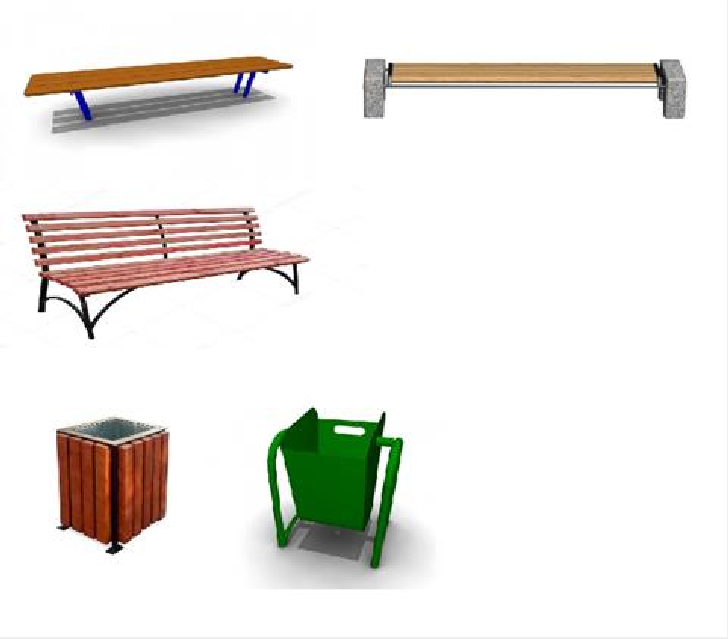 скамья скамья-диванурны для мусорап/пНаименование видов работОборудование детских и (или) спортивных площадокОборудование автомобильных парковокОзеленение дворовых территорийУстройство ливнеприемниковОграждение газоновРемонт тротуаровУстройство лестничных маршей, спусков и подходов к нимУстройство пандусов для обеспечения беспрепятственного перемещения по дворовым территориям многоквартирных домов маломобильных группнаселенияУстройство контейнерных площадок (устройство площадок для сбора и временного хранения отходов с установкой контейнеров, бункеров-накопителей, устройством ограждения и твердого основания)Вид работЕдиницаизмеренияЕдиничная расценка, руб.Единичная расценка, руб.Единичная расценка, руб.Единичная расценка, руб.Строительство внутриквартального дворового проезда,автостоянки с асфальтобетоннымпокрытием1 кв. м.--Без бордюра 2764Без бордюра 2764Ремонт внутриквартального дворового проезда,автостоянки (верхний слой асфальтобетонного покрытия)1 кв. м.С бордюром 2088С бордюром 2088Без бордюра 1970Без бордюра 1970Строительство тротуара (пешеходной дорожки) с асфальтобетоннымпокрытием1 кв. м.С бордюром 3276С бордюром 3276Без бордюра 974Без бордюра 974Установка бортовогокамня1 м.п.1251125112511251Установка скамейки1 шт.2500250025002500Стоимость скамейки1 шт.8500850085008500Установка урны1 шт.520520520520Стоимость урны1 шт.4000400040004000Стоимость наружного освещения1 п. м.По опорам 2520Над подъездом дома1050Над подъездом дома1050Под землей 2100Стоимость светильника1 шт.8500850085008500№ п/пНаименование мероприятияСроки проведениямероприятияОжидаемые результатыисполнители1Обследование территориидо 31.08.2019СоставлениеАдминистрациячастной застройки г. НаволокипаспортаНаволокскоготерриториигородского2Заключение соглашения оПо результатампоселенияблагоустройствеинвентаризациидо 31.12.2020№ п/пАдресКадастровый номер1г. Наволоки ул. Октябрьская, участок №137:07:010223:262г. Наволоки, ул. Ивановская, 17А37:07:000000:13823г. Наволоки, ул. Энгельса, 41Б37:07:010330:954г. Наволоки, ул. Энгельса, 19А37:07:010302:219№ п/пАдрес многоквартирного домаИсполнительСроки проведения работ по образованиюземельных участков1Ивановская область,Администрациядо 1 июля 2023 годаКинешемский район,городНаволоки, п. Лесное, дом7Наволокского городского поселения Кинешемского муниципального района2Ивановская область, Кинешемский район,городНаволоки, п. Лесное, дом9Наволокского городского поселения Кинешемского муниципального районадо 1 июля 2023 года3Ивановская область,Кинешемский район, город Наволоки, п. Лесное, дом 1Наволокского городского поселения Кинешемского муниципального районадо 1 июля 2023 года4Ивановская область,Кинешемский район, город Наволоки, п. Лесное, дом 2Наволокского городского поселения Кинешемского муниципального районадо 1 июля 2023 года5Ивановская область, Кинешемский район,городНаволоки, п. Лесное, дом6Наволокского городского поселения Кинешемского муниципального районадо 1 июля 2023 года